Конкурс «Живая классика»15 февраля в Краснооктябрьской СОШ прошел школьный этап 5 Всероссийского конкурса «Живая классика». Учащиеся читали отрывки из прозаических произведений российских и зарубежных писателей. В этом году конкурс проводился среди школьников 5-10 классов. Победителями конкурса стали трое учащихся: - ученица 10 класса Захаренко Марина с отрывком из рассказа Б. Екимова «Говори, мама, говори..» - ученик 6 класса Сарамуд Даниил с отрывком из рассказа Ю. Коваля «Стожок» - ученица 6 класса Шкуратова Анастасия с отрывком из феерии А. Грина « Алые паруса»Фотоархив: 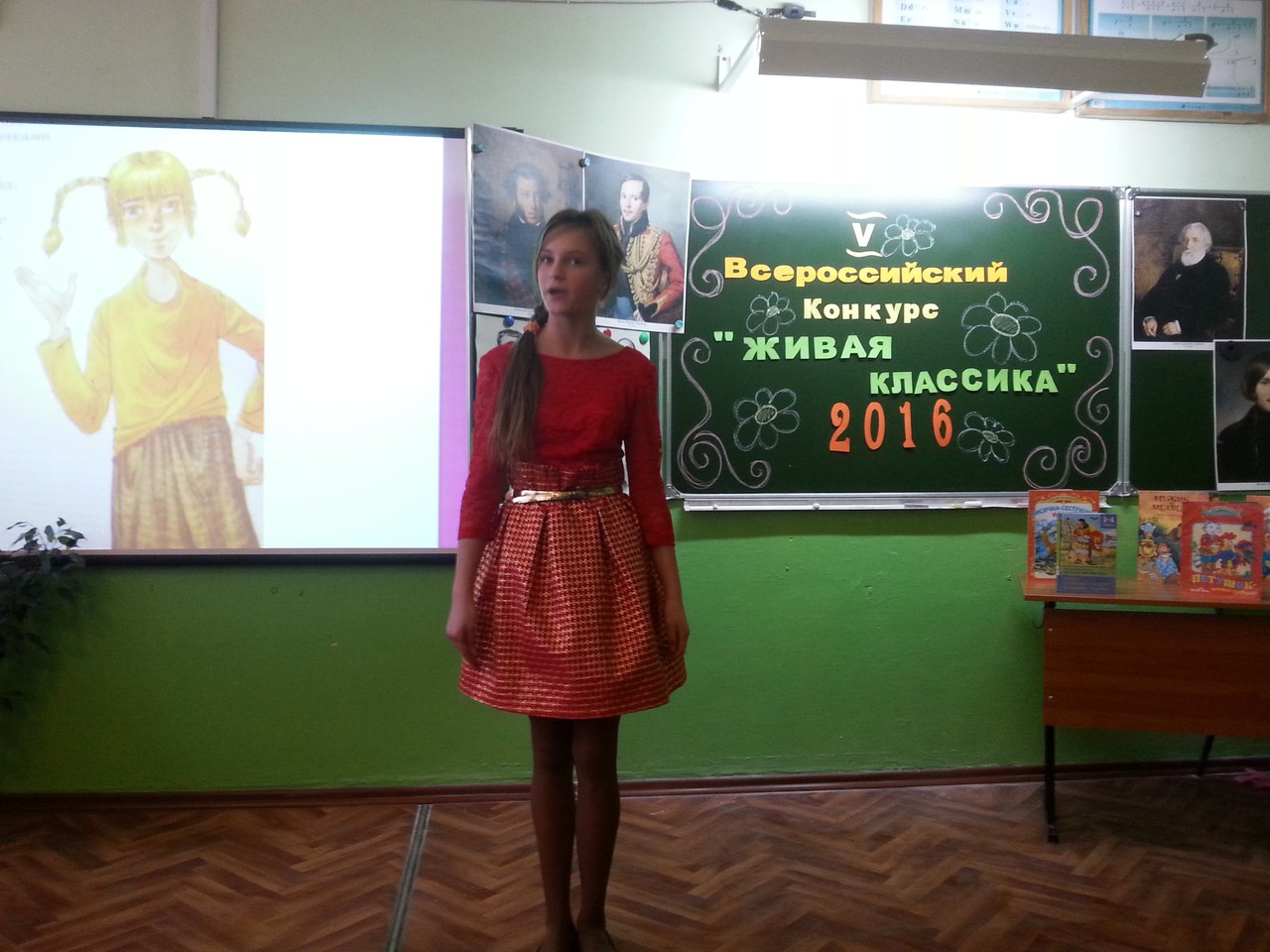 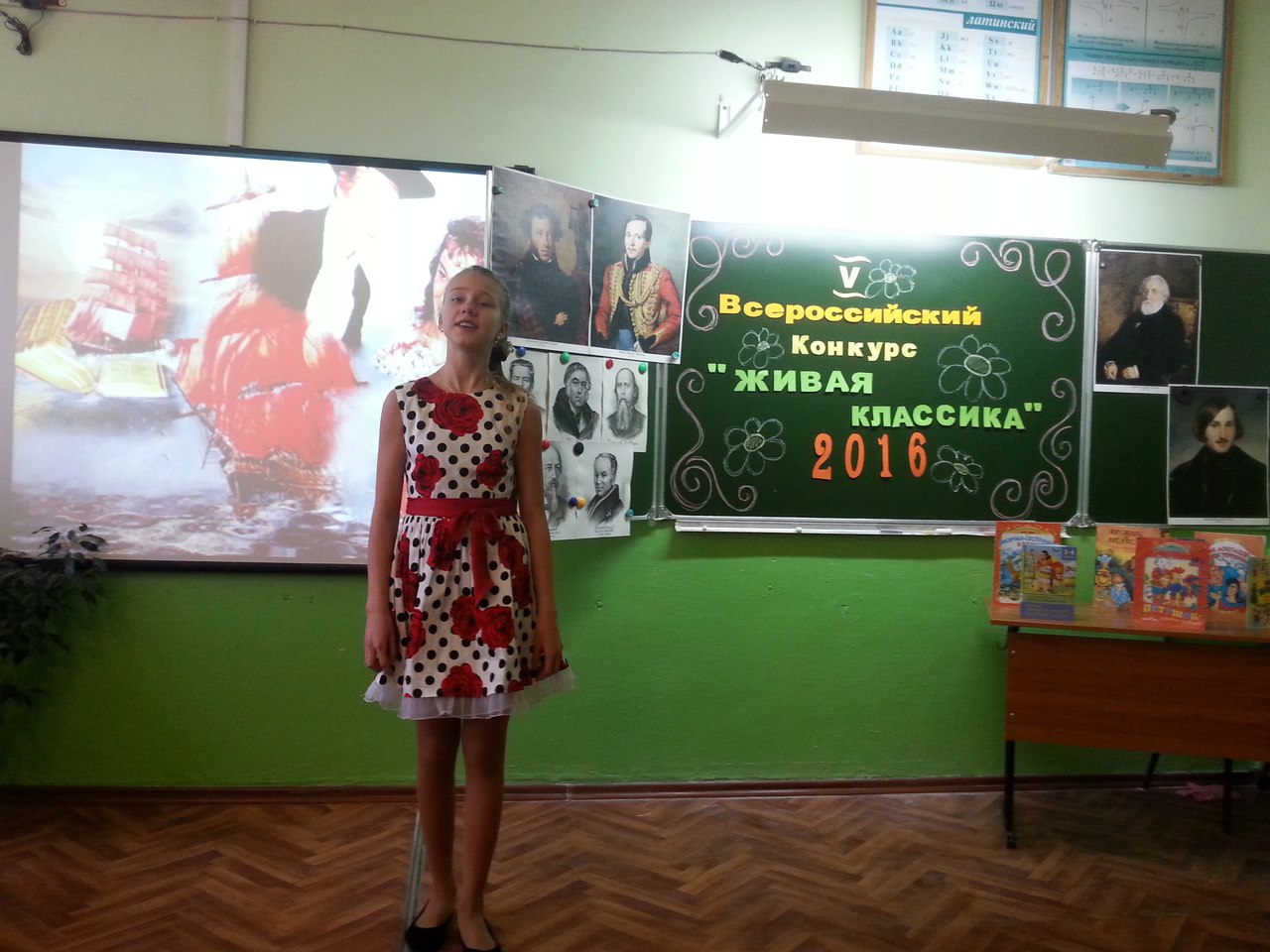 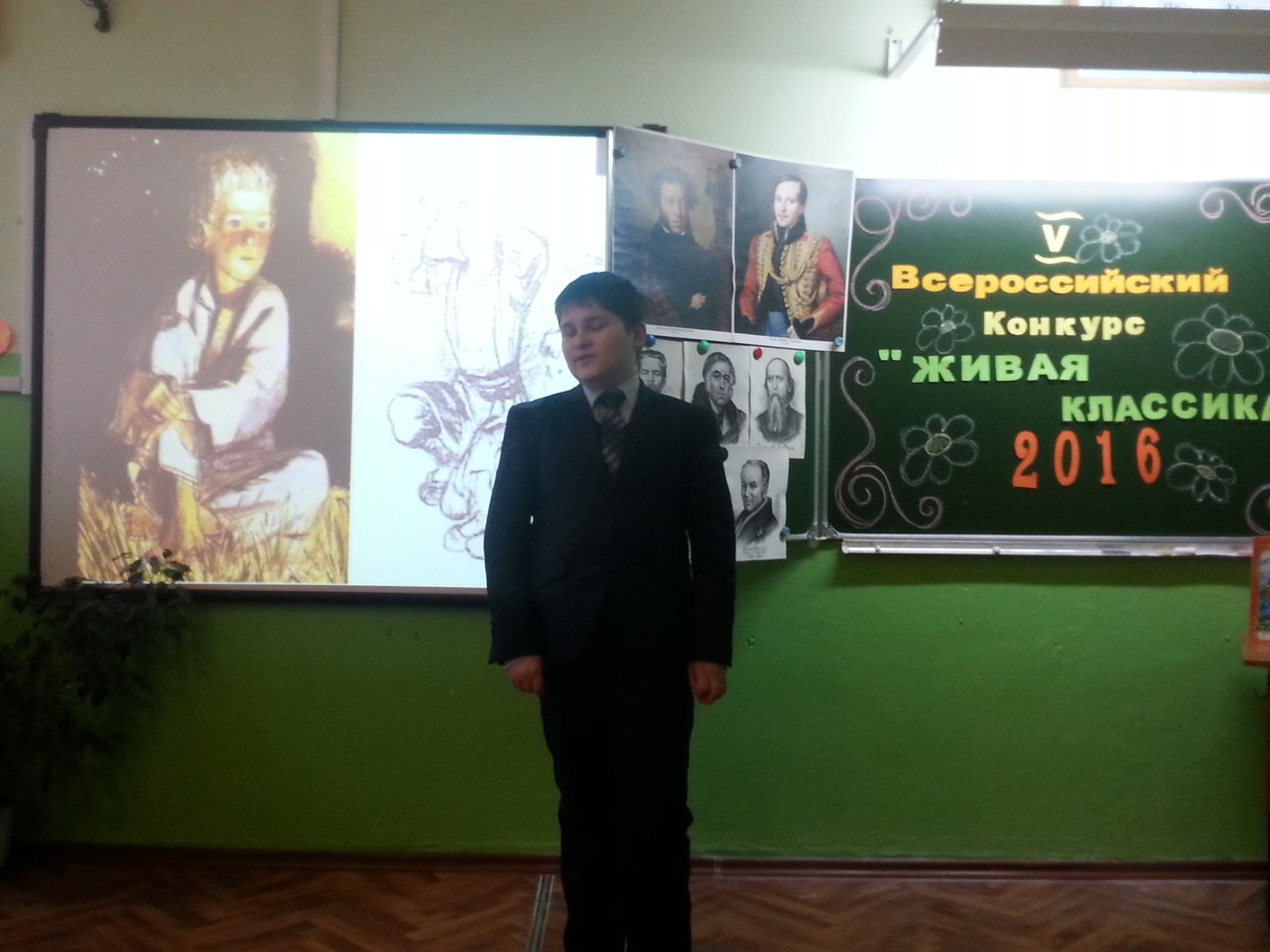 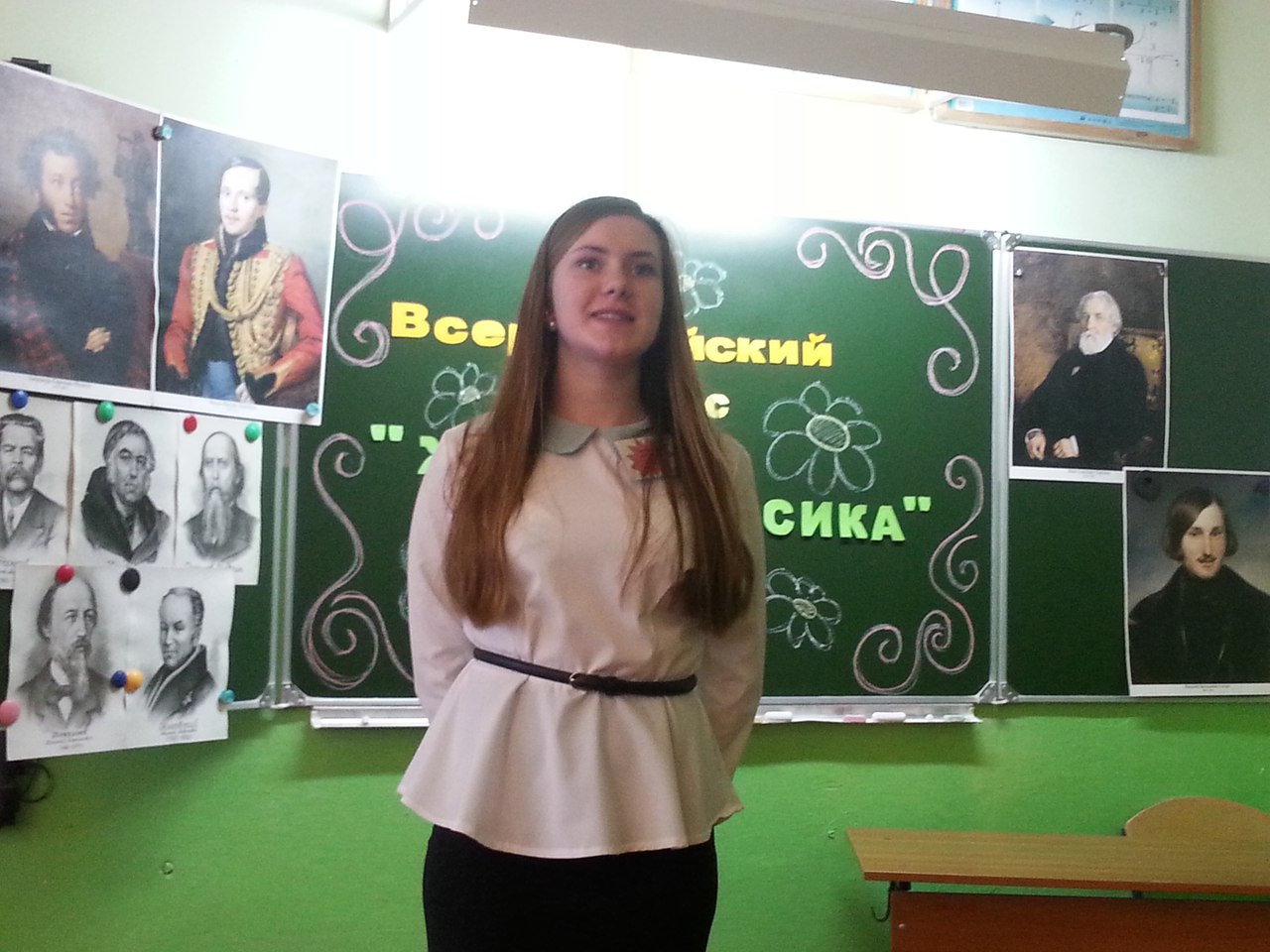 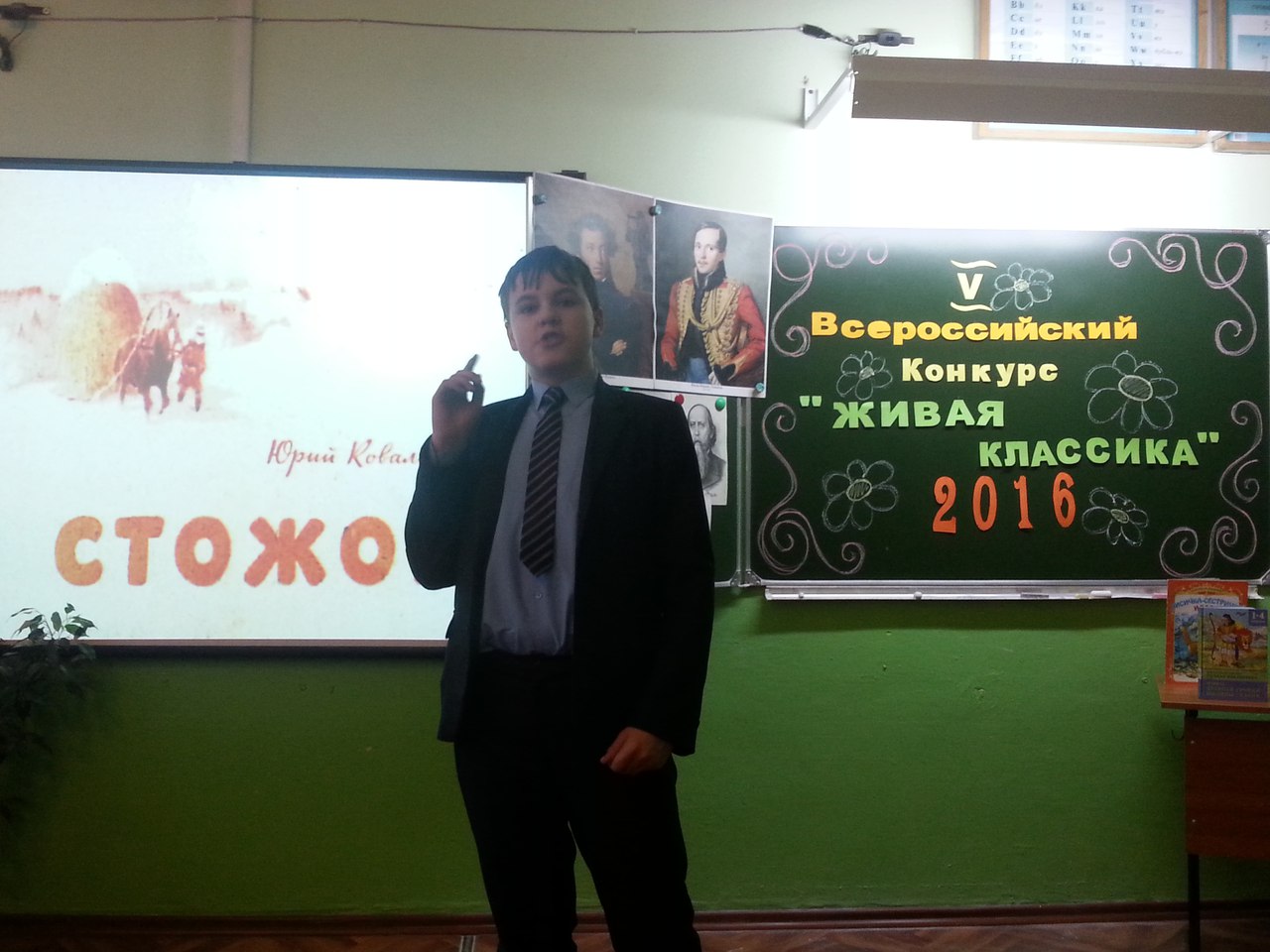 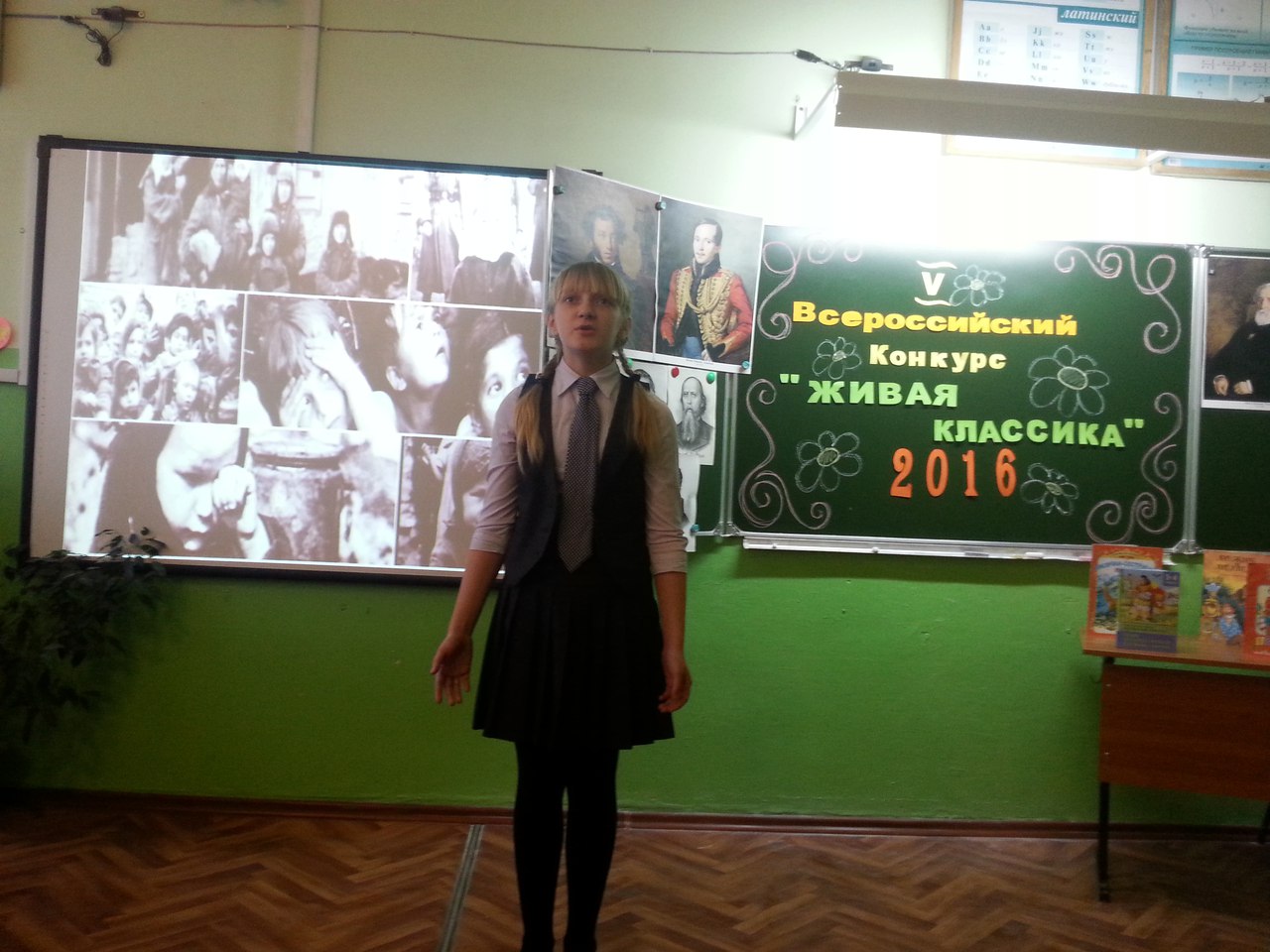 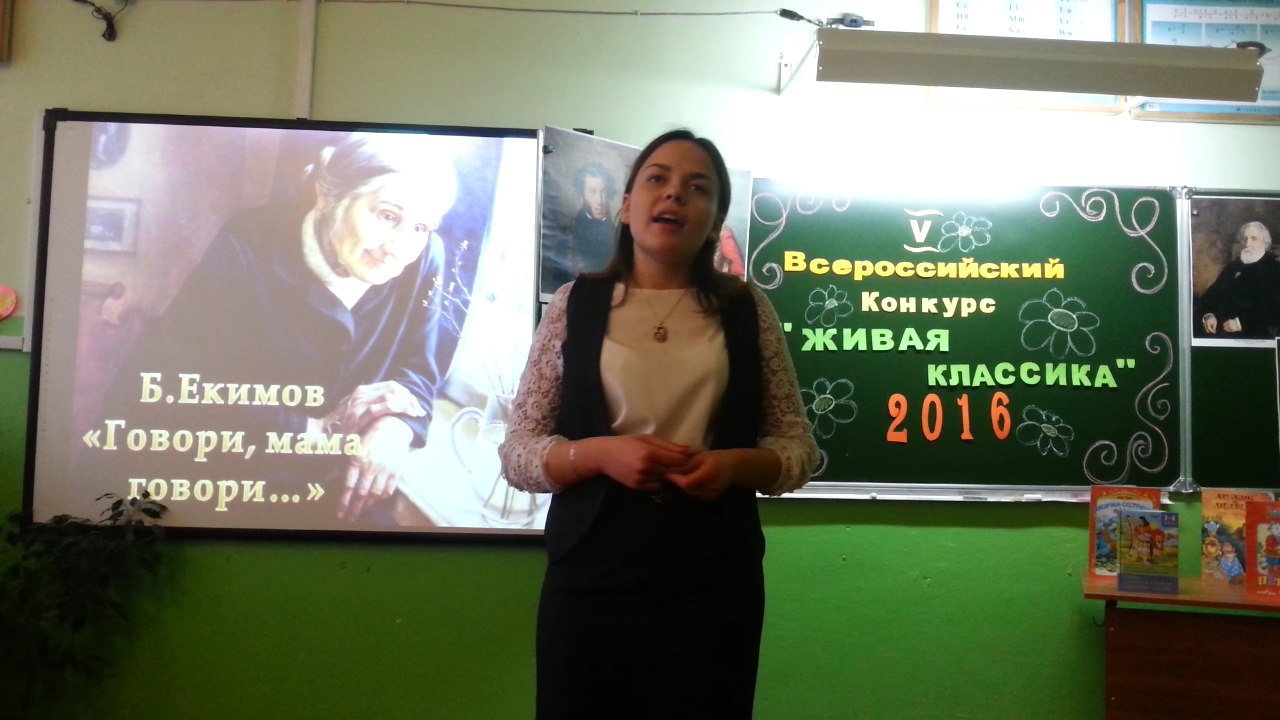 